Технологическая карта Этапы Деятельность учителяВозможные действия учащегосяВозможные результаты1.Орг. момент.Приветствует учащихся , проверяет их готовность к занятию. Проводит артикуляционную гимнастику.Летом летает  как комар  ЗЗЗЗЗЗ позвеним , а зимой падают снежинки посвистим  как ветер с СССС. А теперь подуем с силой как ветер на снежинки.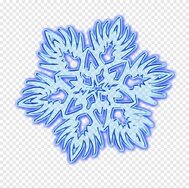 Какое  сейчас время года ? зима1м2мВступают в контакт Личностные результаты осознание себя как ученика, формирование интереса (мотивации) к учению, как одноклассника, друга;формирование положительного отношения к мнению учителя, сверстников; развитие способности оценивать результаты своей деятельности с помощью педагога и самостоятельно;развитие навыков сотрудничества со взрослыми и сверстниками в процессе выполнения задания, элементарных гигиенически навыков (охранительные режимные моменты (пальчиковая гимнастика, гимнастика для глаз, физминутка).2. Постановка цели и задач. (Сообщение темы)Мотивация учебной деятельности учащихсяНастраивает на активную работу.Какое сейчас время  суток ? Утро , день или вечер?  ДЕНЬ. ДЕНЬ, день, день  и учиться вам не лень? Не лень. Ты учиться не ленись , и получишь  суперприз.На уроке не скучай и конфетку получай. Какое сегодня число?  Месяц ? январьДень недели? Собери слова с буквой с и з 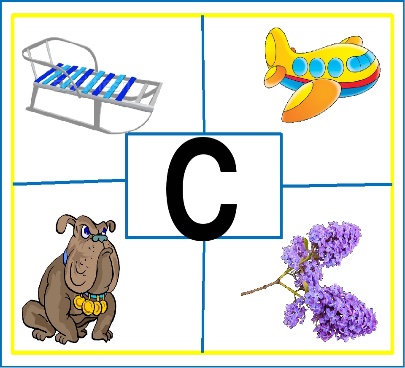 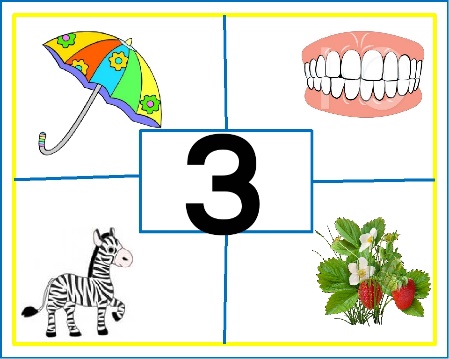 Вопрос. Про  какие буквы и звуки мы будем сегодня говорить? З и С На доске 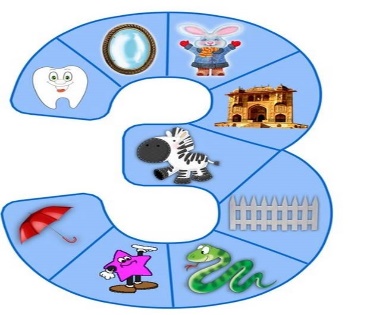 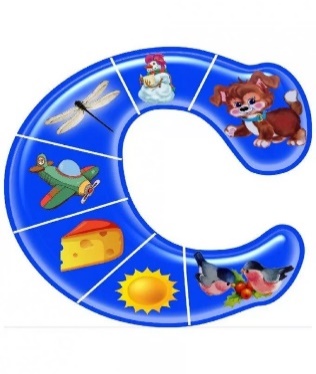 5 минВступают в общениеЛичностные результаты осознание себя как ученика, формирование интереса (мотивации) к учению, как одноклассника, друга;формирование положительного отношения к мнению учителя, сверстников; развитие способности оценивать результаты своей деятельности с помощью педагога и самостоятельно;развитие навыков сотрудничества со взрослыми и сверстниками в процессе выполнения задания, элементарных гигиенически навыков (охранительные режимные моменты (пальчиковая гимнастика, гимнастика для глаз, физминутка).3. Актуализация знаний.Тема: Дифференциация З-С в предложенииРазличай  З и С.   слайд 1 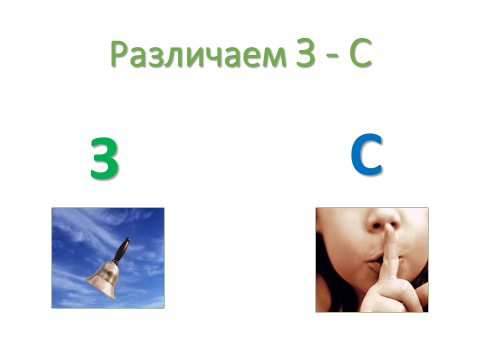 Звуки мы произносим, а буквы пишем.Какие буквы соберутся под зонтиком, а какие полезут в сумку? слайд 2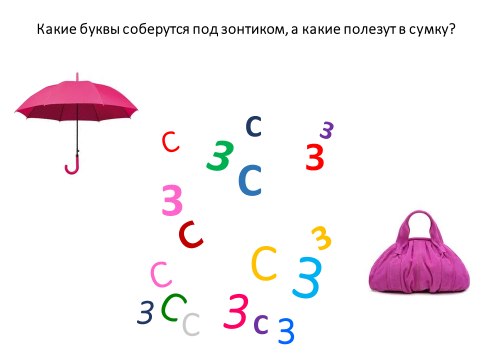 1 мСотрудничаею с учителемЛичностные результаты осознание себя как ученика, формирование интереса (мотивации) к учению, как одноклассника, друга;формирование положительного отношения к мнению учителя, сверстников; развитие способности оценивать результаты своей деятельности с помощью педагога и самостоятельно;развитие навыков сотрудничества со взрослыми и сверстниками в процессе выполнения задания, элементарных гигиенически навыков (охранительные режимные моменты (пальчиковая гимнастика, гимнастика для глаз, физминутка).Чтение слогов  3 слайд   на доске 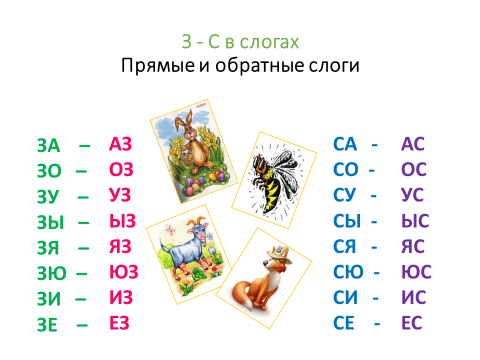 Угадай имена детей:   4 слайд   Сере  жа   (З)оя (Са) ША  (Со) Ня Зи (На)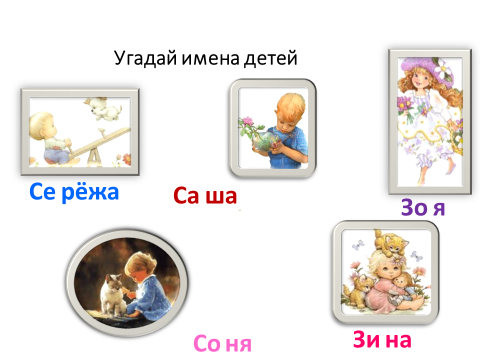 Физминутка для глаз.Откройте широко глаза, посмотрите на лево на букву С , направо на букву З Какая картинка лишняя и почему? 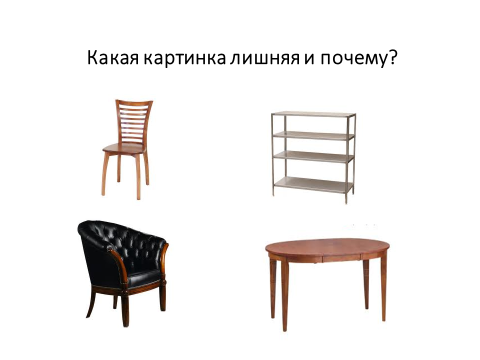 Игра  «Много – один»   Я назову один предмет , а вы много. 6 слайд   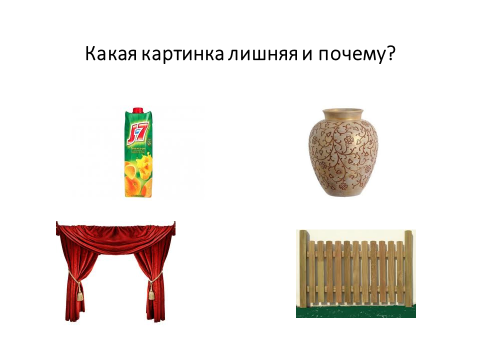 Один воз, а много?  возы. 7 слайд   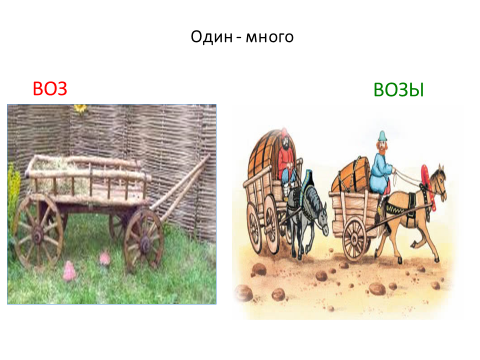 Один вяз, а много?  вязы. 8 слайд   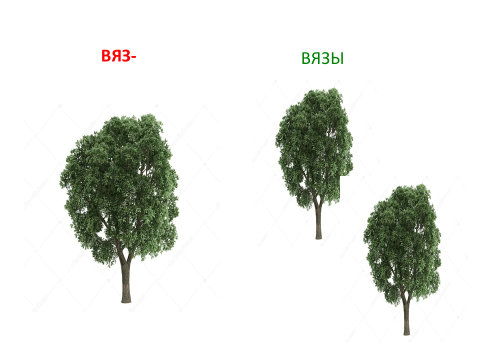 Одна береза, а много?  Берез. 9 слайд   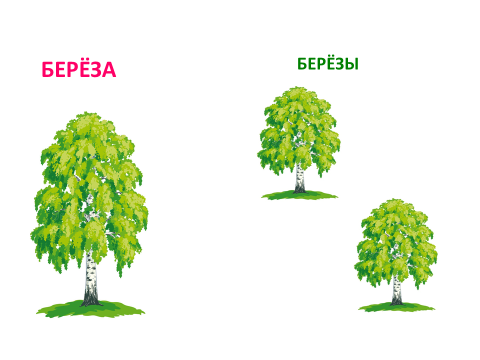 Одна стрекоза, а много?  Стрекоз. 10 слайд   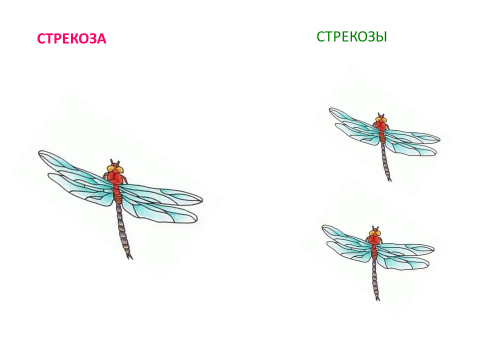 Одна ваза, а много?  Вазы. 11 слайд   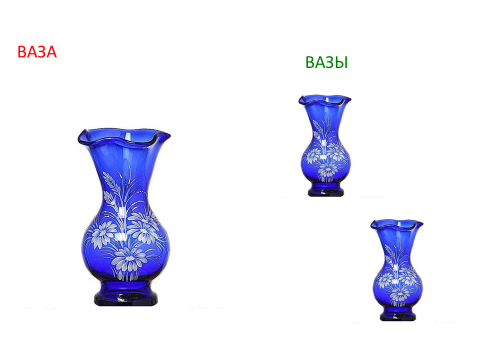 Составьте словосочетания   12,13 слайд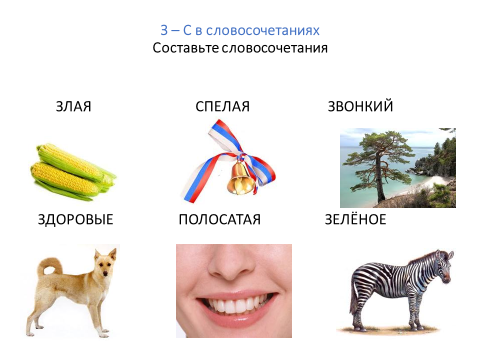 3 мин3 мн 1 мин 3 минУзнавание и различение напечатанных слогов,  слов, обозначающих имена людей, названия хорошо известных предметов и действий.Личностные результаты осознание себя как ученика, формирование интереса (мотивации) к учению, как одноклассника, друга;формирование положительного отношения к мнению учителя, сверстников; развитие способности оценивать результаты своей деятельности с помощью педагога и самостоятельно;развитие навыков сотрудничества со взрослыми и сверстниками в процессе выполнения задания, элементарных гигиенически навыков (охранительные режимные моменты (пальчиковая гимнастика, гимнастика для глаз, физминутка).Динамическая паузаПроговаривание слов с имитацией движений.Скок-поскок, скок-поскок,Зайка прыгнул на пенек.В барабан он громко бьет.В чехарду играть зовет.Лапками вверх, лапками вниз.На носочки, подтянись!Лапки ставим на бочок,На носочках скок-скок, скок.А затем вприсядку,Чтоб не мерзли лапки.Динамическая паузаПроговаривание слов с имитацией движений.Скок-поскок, скок-поскок,Зайка прыгнул на пенек.В барабан он громко бьет.В чехарду играть зовет.Лапками вверх, лапками вниз.На носочки, подтянись!Лапки ставим на бочок,На носочках скок-скок, скок.А затем вприсядку,Чтоб не мерзли лапки.2минЛичностные результаты осознание себя как ученика, формирование интереса (мотивации) к учению, как одноклассника, друга;формирование положительного отношения к мнению учителя, сверстников; развитие способности оценивать результаты своей деятельности с помощью педагога и самостоятельно;развитие навыков сотрудничества со взрослыми и сверстниками в процессе выполнения задания, элементарных гигиенически навыков (охранительные режимные моменты (пальчиковая гимнастика, гимнастика для глаз, физминутка). 4. Первичное усвоение новых знаний 5.Первичная проверка понимания6.Первичное закрепление7. Контроль усвоения, обсуждение допущенных ошибок и их коррекция.Вставьте в предложения подходящие
 по смыслу словаСлайд  14У Степы разболелся (суп, зуб)Бабушка сварила вкусный(суп, зуб)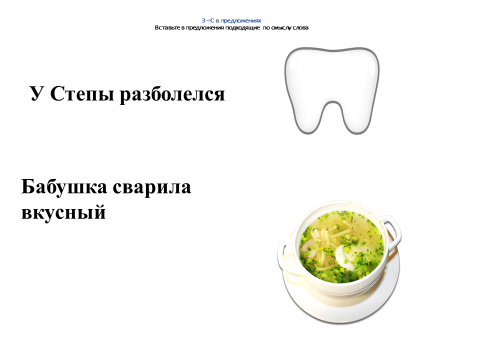 У Лизы очень красивая (коза, коса)На лугу паслась  (суп, зуб) Слайд  15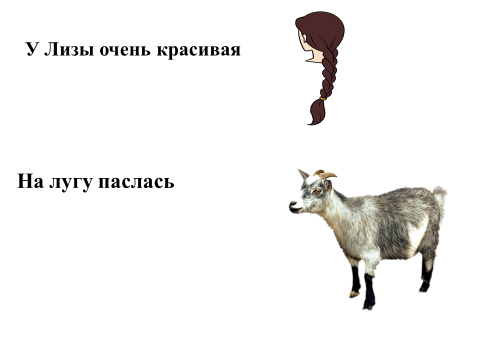 В булочную привезли свежие  (сайки, зайки)Длинные ушки у (сайки, зайки) Слайд  16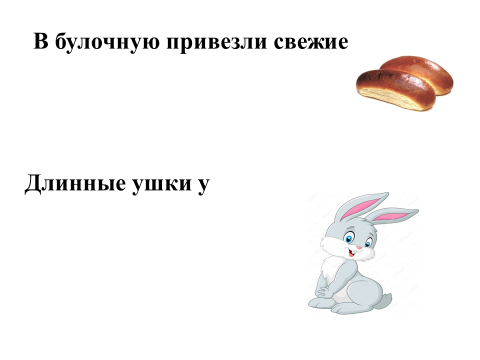 На рассвете трава в  (роса, роза)Оса сидела на розовой (роса, роза) слайд д 17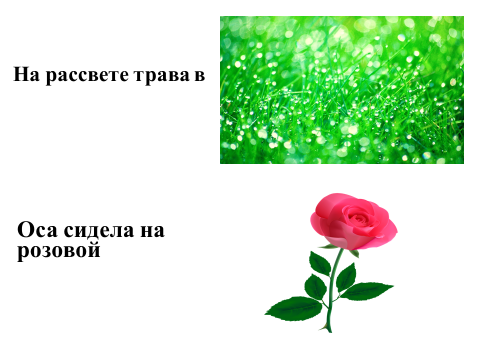 18 слайд 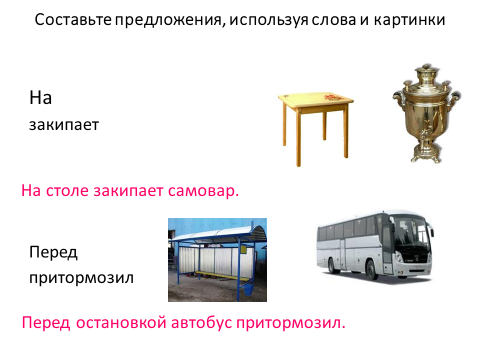 Задания1 гр списать подчеркнуть буквы з и с 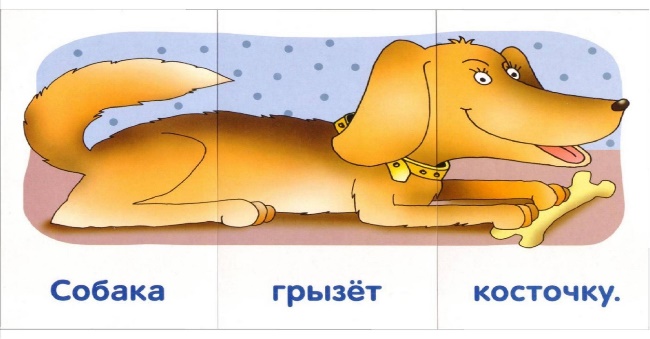 Собака                 грызет            косточку .2 гр 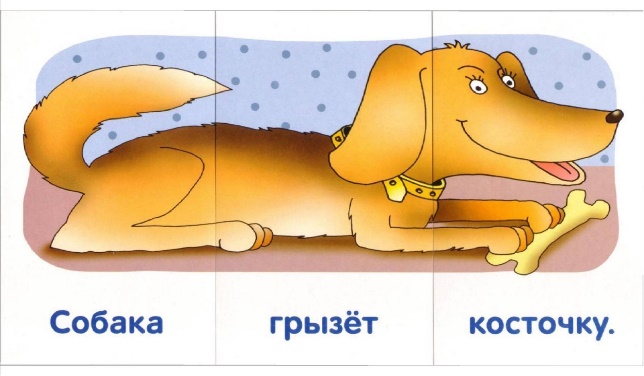 Составь картинку. Приклей в тетрадь. Обведи буквы С и З.+  слайд 5мин5минУзнавание и различение напечатанных слов, обозначающих имена людей, названия хорошо известных предметов и действий.Личностные результаты осознание себя как ученика, формирование интереса (мотивации) к учению, как одноклассника, друга;формирование положительного отношения к мнению учителя, сверстников; развитие способности оценивать результаты своей деятельности с помощью педагога и самостоятельно;развитие навыков сотрудничества со взрослыми и сверстниками в процессе выполнения задания, элементарных гигиенически навыков (охранительные режимные моменты (пальчиковая гимнастика, гимнастика для глаз, физминутка).7. Рефлексия (подведение итогов занятия).Что мы учились сегодня делать на занятии? Молодцы! все работали старались, и призы уже заждались!1 мин Получает оценку своих действий на занятииЛичностные результаты осознание себя как ученика, формирование интереса (мотивации) к учению, как одноклассника, друга;формирование положительного отношения к мнению учителя, сверстников; развитие способности оценивать результаты своей деятельности с помощью педагога и самостоятельно;развитие навыков сотрудничества со взрослыми и сверстниками в процессе выполнения задания, элементарных гигиенически навыков (охранительные режимные моменты (пальчиковая гимнастика, гимнастика для глаз, физминутка).